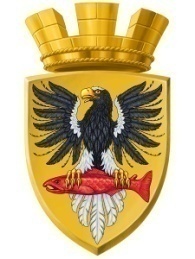                           Р О С С И Й С К А Я   Ф Е Д Е Р А Ц И ЯКАМЧАТСКИЙ КРАЙП О С Т А Н О В Л Е Н И ЕАДМИНИСТРАЦИИ ЕЛИЗОВСКОГО ГОРОДСКОГО ПОСЕЛЕНИЯот  27.  05.  2015					        № 378  -п     г. Елизово       На основании п.2 ст. 3.3 Федерального закона от 25.10.2001 N 137-ФЗ "О введении в действие Земельного кодекса Российской Федерации", ст. 11.10, п.7, ст.39.29 Земельного кодекса РФ, ст.14 Федерального закона от 06.10.2003 N 131-ФЗ "Об общих принципах организации местного самоуправления в Российской Федерации",  Устава Елизовского городского поселения, согласно заявлению Цой С.В.ПОСТАНОВЛЯЮ1. Утвердить прилагаемую схему расположения земельного участка на кадастровом плане территории с условным номером 41:05:0101007:ЗУ1, формируемого путем перераспределения из земельного участка с кадастровым номером 41:05:0101007:311 и земельных участков государственной собственности с условными номерами 41:05:0101007:п1  и  41:05:0101007:п2:  площадь земельного участка - 962 кв. м; территориальная зона - зона естественного ландшафта (ЕЛ);разрешенное использование - для размещения индивидуального жилого дома;категория земель - земли населенных пунктов. 2. Присвоить адрес формируемому земельному участку.2.1. Адрес земельного участка считать: Россия, Камчатский край, Елизовский муниципальный район, Елизовское городское поселение, Елизово г., Магистральная ул., 252.3. Цой С.В. обеспечить в отношении вышеуказанного земельного участка выполнение кадастровых работ, постановку на государственный кадастровый учет.4. Настоящее постановление является основанием для заключения соглашения о перераспределении земель между администрацией Елизовского городского поселения и Цой Светланой Владимировной - собственником земельного участка с кадастровым номером 41:05:0101007:311 и  действительно в течение 2 лет со дня его принятия.5. Управлению делами администрации Елизовского городского поселения (Т.С. Назаренко) разместить настоящее постановление на сайте администрации в сети Интернет.6. Контроль за исполнением настоящего постановления возложить на Руководителя Управления архитектуры и градостроительства администрации Елизовского городского поселения О.Ю.Мороз.Главаадминистрации Елизовскогогородского поселения                                                                                              Л.Н. ШеметоваОб утверждении схемы расположения земельного участка на кадастровом плане территории формируемого путем перераспределения